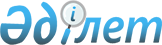 О внесении изменений в решение Тимирязевского районного маслихата Северо-Казахстанской области от 27 апреля 2016 года № 2/4 "Об утверждении Правил оказания социальной помощи, установления размеров и определения перечня отдельных категорий нуждающихся граждан Тимирязевского района"
					
			Утративший силу
			
			
		
					Решение Тимирязевского районного маслихата Северо-Казахстанской области от 17 сентября 2020 года № 48/5. Зарегистрировано Департаментом юстиции Северо-Казахстанской области 24 сентября 2020 года № 6546. Утратило силу решением Тимирязевского районного маслихата Северо-Казахстанской области от 23 декабря 2020 года № 50/3
      Сноска. Утратило силу решением Тимирязевского районного маслихата Северо-Казахстанской области от 23.12.2020 № 50/3 (вводится в действие по истечении десяти календарных дней после дня его первого официального опубликования).
      В соответствии с пунктом 2-3 статьи 6 Закона Республики Казахстан от 23 января 2001 года "О местном государственном управлении и самоуправлении в Республике Казахстан" Тимирязевский районный маслихат РЕШИЛ:
      1. Внести в решение Тимирязевского районного маслихата Северо-Казахстанской области "Об утверждении Правил оказания социальной помощи, установления размеров и определения перечня отдельных категорий нуждающихся граждан Тимирязевского района" от 27 апреля 2016 года № 2/4 (опубликовано 3 июня 2016 года в информационно-правовой системе нормативных правовых актов Республики Казахстан "Әділет", зарегистрировано в Реестре государственной регистрации нормативных правовых актов под № 3768) следующие изменения:
      в Правилах оказания социальной помощи, установления размеров и определения перечня отдельных категорий нуждающихся граждан Тимирязевского района (далее – Правила), утвержденных указанным решением:
      пункт 5 изложить в новой редакции:
       "5. Лицам, указанным в статье 17 Закона Республики Казахстан от 6 мая 2020 года "О ветеранах" и статье 16 Закона Республики Казахстан от 13 апреля 2005 года "О социальной защите инвалидов в Республики Казахстан", социальная помощь оказывается в порядке, предусмотренном настоящими Правилами.";
      пункт 16-1 исключить;
      пункт 16-3 изложить в новой редакции:
       "16-3. Социальная помощь по основанию, указанному в подпункте 20) приложения 3 к настоящим Правилам предоставляется ежемесячно в размере двукратного прожиточного минимума, без учета доходов.";
      пункт 18 изложить в новой редакции:
       "18. Для получения социальной помощи при наступлении трудной жизненной ситуации заявитель от себя или от имени семьи в уполномоченный орган или акиму села, сельского округа предоставляет заявление с приложением следующих документов:
      1) документ, удостоверяющий личность;
      2) сведения о составе лица (семьи) согласно приложению 1 к Типовым правилам;
      3) сведения о доходах лица (членов семьи);
      4) акт и/или документ, подтверждающий наступление трудной жизненной ситуации.";
      приложение 3 Правил изложить в новой редакции согласно приложению к настоящему решению соответственно.
      2. Настоящее решение вводится в действие по истечении десяти календарных дней после дня его первого официального опубликования
       "СОГЛАСОВАНО"
      Аким Северо-Казахстанской области
      ______________________ К. Аксакалов
      "___" __________ 2020 года Окончательный перечень оснований для отнесения граждан к категории нуждающихся и проведения обследований материально-бытового положения лица (семьи) при наступлении трудной жизненной ситуации
      1) сиротство;
      2) отсутствие родительского попечения;
      3) безнадзорность несовершеннолетних, в том числе девиантное поведение;
      4) ограничение возможностей раннего психофизического развития детей от рождения до трех лет;
      5) стойкие нарушения функций организма, обусловленные физическими и (или) умственными возможностями;
      6) ограничение жизнедеятельности вследствие социально значимых заболеваний и заболеваний, представляющих опасность для окружающих;
      7) неспособность к самообслуживанию в связи с преклонным возрастом, вследствие перенесенной болезни и (или) инвалидности;
      8) жестокое обращение, приведшее к социальной дезадаптации и социальной депривации;
      9) бездомность (лица без определенного места жительства);
      10) освобождение из мест лишения свободы;
      11) нахождение на учете службы пробации;
      12) нахождение несовершеннолетних в специальных организациях образования, организациях с особым режимом содержания;
      13) наличие среднедушевого дохода лица (семьи) не превышающего порога однократного размера прожиточного минимума;
      14) причинение ущерба гражданину (семье) либо его имуществу вследствие стихийного бедствия или пожара;
      15) нуждаемость участников и инвалидов Великой Отечественной войны, а также лиц, приравненных по льготам к участникам и инвалидам Великой Отечественной войны, указанных в статьях 4, 5 и 6 Закона Республики Казахстан от 6 мая 2020 года "О ветеранах", в зубопротезировании;
      16) нуждаемость участников и инвалидов Великой Отечественной войны, а также лиц, приравненных по льготам к участникам и инвалидам Великой Отечественной войны, указанных в статьях 4, 5 и 6 Закона Республики Казахстан от 6 мая 2020 года "О ветеранах" в санаторно-курортном лечении в санаториях и профилакториях Республики Казахстан;
      17) нуждаемость участников и инвалидов Великой Отечественной войны, указанной в статье 4 Закона Республики Казахстан от 6 мая 2020 года "О ветеранах" в возмещении затрат за оплату коммунальных услуг и приобретения топлива;
      18) наличие у граждан, находящихся на амбулаторном лечении, активной формы туберкулеза;
      19) нуждаемость участников и инвалидов Великой Отечественной войны, лицам, приравненным по льготам к участникам и инвалидам Великой Отечественной войны, указанных в статьях 4, 5 и 6 Закона Республики Казахстан от 6 мая 2020 года "О ветеранах", а также лиц, пострадавшим в зоне Семипалатинского ядерного полигона, инвалидов 1, 2, 3 групп от общего заболевания, детей – инвалидов, а также граждан, сопровождающих детей-инвалидов, в проезде железнодорожным, автомобильным пассажирским транспортом (кроме такси) от станции отправления одного из видов указанных транспортных средств до места госпитализации и обратно по территории Республики Казахстан;
      20) нуждаемость детей в постоянном уходе и дополнительном усиленном питании, у которых заболевание вызвано вирусом иммунодефицита человека (ВИЧ), с предоставлением справки из учреждения здравоохранения.
					© 2012. РГП на ПХВ «Институт законодательства и правовой информации Республики Казахстан» Министерства юстиции Республики Казахстан
				
      Председатель

      сессии районного маслихата 

М.Иванова

      Секретарь

      районного маслихата 

С.Мустафин
Приложениек решению Тимирязевскогорайонного маслихата от 17 сентября 2020 года № 48/5Приложение 3к Правилам оказания социальной помощи, установления размерови определения перечня отдельных категорий нуждающихся гражданТимирязевского района